TevékenységajánlásEmlékezetfejlesztés 3.Figyeld meg a képet 30 másodpercig!Letakarás után sorold fel, miket láttál?Számold az ujjadon, hányat tudsz felidézni!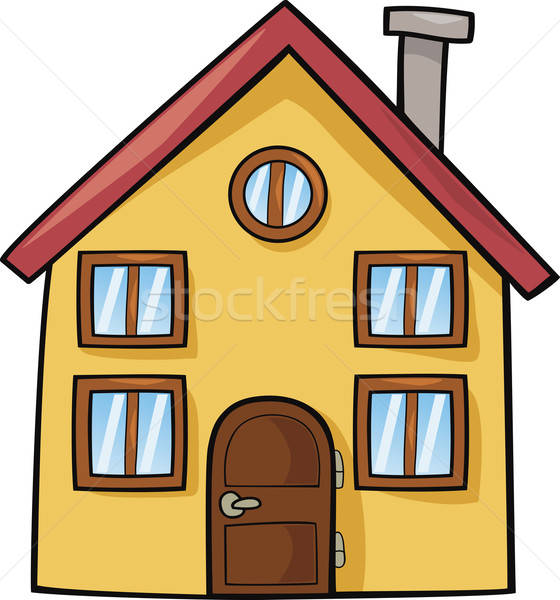 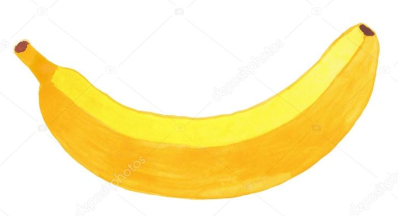 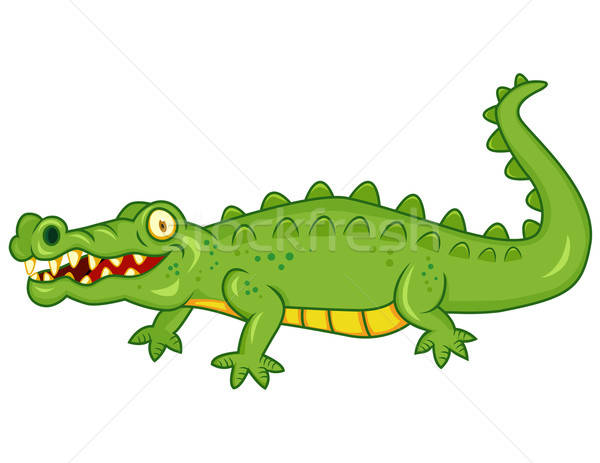 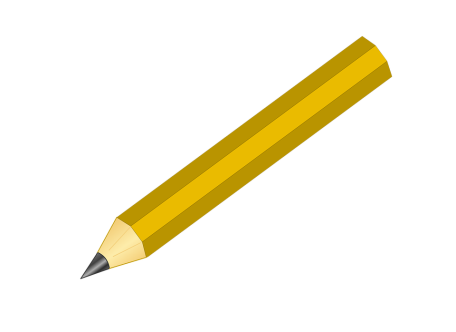 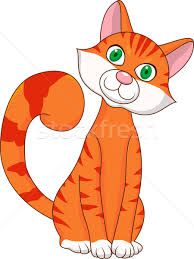 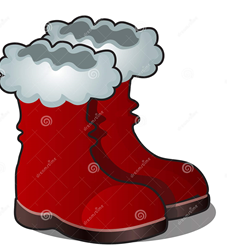 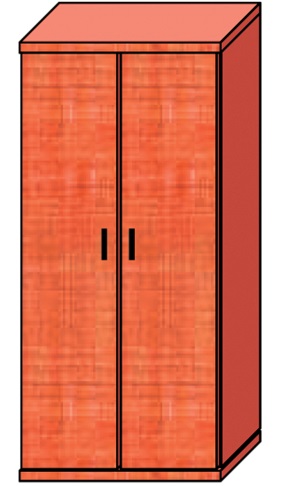 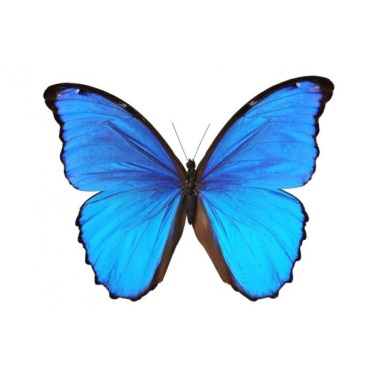 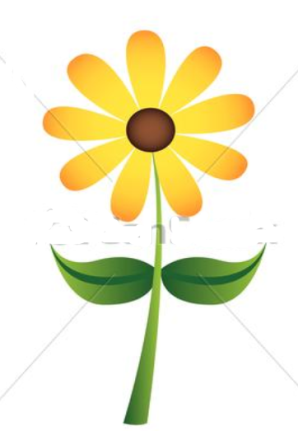 